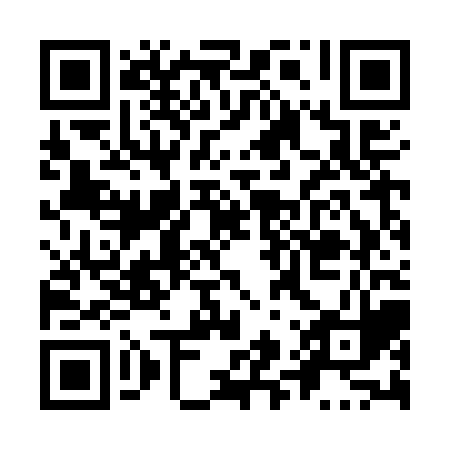 Prayer times for Sunnyside Beach, Saskatchewan, CanadaMon 1 Jul 2024 - Wed 31 Jul 2024High Latitude Method: Angle Based RulePrayer Calculation Method: Islamic Society of North AmericaAsar Calculation Method: HanafiPrayer times provided by https://www.salahtimes.comDateDayFajrSunriseDhuhrAsrMaghribIsha1Mon2:534:391:086:489:3611:222Tue2:544:401:086:489:3511:213Wed2:544:411:086:489:3511:214Thu2:554:421:086:489:3411:215Fri2:554:431:086:489:3311:216Sat2:564:441:086:479:3311:217Sun2:574:451:096:479:3211:208Mon2:574:461:096:479:3111:209Tue2:584:471:096:479:3011:2010Wed2:584:481:096:469:3011:1911Thu2:594:491:096:469:2911:1912Fri3:004:501:096:459:2811:1813Sat3:004:521:096:459:2711:1814Sun3:014:531:106:449:2611:1715Mon3:024:541:106:449:2411:1716Tue3:024:561:106:439:2311:1617Wed3:034:571:106:429:2211:1618Thu3:044:581:106:429:2111:1519Fri3:055:001:106:419:1911:1420Sat3:055:011:106:409:1811:1421Sun3:065:031:106:409:1711:1322Mon3:075:041:106:399:1511:1223Tue3:085:061:106:389:1411:1224Wed3:085:071:106:379:1211:1125Thu3:095:091:106:369:1111:1026Fri3:105:101:106:359:0911:0927Sat3:115:121:106:349:0711:0928Sun3:125:141:106:339:0611:0829Mon3:125:151:106:329:0411:0730Tue3:135:171:106:319:0211:0631Wed3:145:181:106:309:0011:05